Allegato ADICHIARAZIONE di DISPONIBILITÀ								AL DIRIGENTE SCOLASTICO								ISTITUTO COMPRENSIVO								“VITO INTINI”								Via S. Anna snc								70043 MONOPOLI (Bari)											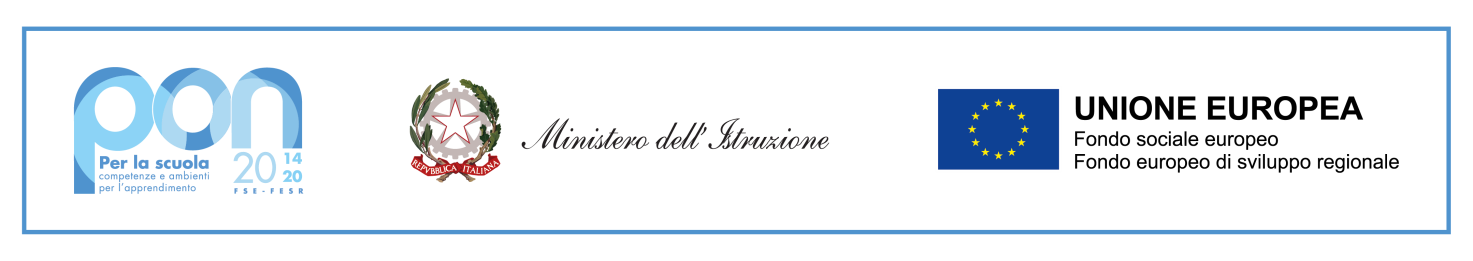 Il/la sottoscritto/a……………………………………………………......., docente di scuola…………………………………con contratto a tempo indeterminato, nato/a a…………………………………..…(…………….) il…………………………………e residente in via………….……………………………………………………………………………n……… Comune di………………………………………………..…  (…….)  C.A.P……………………telefono……………………………..……..………. cellulare……………………  codice  fiscale……………………………………..........in possesso dei seguenti titoli di  studio: ………………………………………………………………………………………………..........SI DICHIARA DISPONIBILE e SI CANDIDA poiché in possesso dei requisiti richiesti dal Bando, come:ESPERTO INTERNO ALL’ISTITUTOESPERTO INTERNO ALL’AMMINISTRAZIONEESPERTO ESTERNO PROGETTO FSE PON 10.1.1A-FSEPON-PU-2023-7 “Insieme a Scuola” - CUP: I64C23000370007. Dichiara, inoltre, sotto la propria personale responsabilità:di aver preso completa e approfondita visione dell’Avviso Pubblico e dei documenti presupposti (Linee Guida, Piano Operativo Nazionale,);di essere stato informato che la graduatoria sarà stilata ad insindacabile giudizio della Commissione predisposta;di non aver riportato condanne penali né di avere procedimenti penali in corso;di non essere stato destituito da pubbliche amministrazioni;Dichiara, ancora, di conoscere e di accettare le seguenti condizioni: di partecipare, su esplicito invito del Dirigente, alle riunioni di organizzazione del lavoro per fornire e/o ricevere informazioni utili ad ottimizzare lo svolgimento delle attività; cooperare con le altre figure;concorrere, nella misura prevista dagli appositi regolamenti, alla registrazione delle informazioni riguardanti le richieste della piattaforma;di adempiere ai compiti indicati nel bando interno “figura di supporto al progetto”;di aver letto le linee guida PON2014-2020 e le disposizioni pubblicate sul sito http://www.istruzione.it/pon/ponkit_disposizioni.html.Allega alla presente:dettagliato curriculum vitae in formato europeo EURO pass;allegato B (autovalutazione dei titoli ed esperienze)fotocopia del documento d’identità n. ………………...................... rilasciato da……………….; altri titoli e documenti per la valutazione comparativa ………………………………I dati riportati nel presente modulo di disponibilità (domanda di candidatura) sono resi ai sensi degli artt. 46 e 47 del D.P.R. 28 dicembre 2000, n. 445 “Testo Unico delle disposizioni legislative regolamentari e di documentazione amministrativa”.Luogo,…………………..data…………………………..           			In fedeIl/la sottoscritto/a…………………………..................................autorizza l’Istituzione Scolastica al trattamento dei dati personali ai sensi del D.Lgs. 196/2003 solo per fini istituzionali e necessari all’espletamento della procedura di cui alla presente domanda.				                              In fedeAllegato 2                                       					Al Dirigente ScolasticoI.C. “VITO INTINI” DICHIARAZIONE DI INSUSSISTENZA DI INCOMPATIBILITA’Dichiarazione di insussistenza di cause di incompatibilità in relazione all’Avviso Pubblico, relativo alla selezione di esperti PROGETTO FSE PON 10.1.1A-FSEPON-PU-2023-7 “Insieme a Scuola” - CUP: I64C23000370007Dichiarazione sostitutiva di atto di notorietà ai sensi dell’art.47 del DPR 445/2000Il/la sottoscritto/a	, in relazione all’incarico indicato in oggetto, consapevoledelle sanzioni penali in caso di dichiarazioni non veritiere, di formazione o uso di atti falsi, richiamate dall’art. 76 del DPR 445/2000, sotto la propria responsabilità,D I C H I A R Ache non sussistono cause di incompatibilità a svolgere l’incarico in oggetto. In particolare dichiara:l’insussistenza di cause di inconferibilita e di incompatibilità ai sensi e per gli effetti del D. Lgs. 08/04/2013 n. 39;l’insussistenza di situazioni, anche potenziali, di conflitto di interessi ai sensi dell’art. 53, comma 14, D. Lgs. 30/03/2001, n. 165;di impegnarsi a comunicare tempestivamente eventuali variazioni del contenuto della presente dichiarazione e a rendere, se del caso, una nuova dichiarazione sostitutiva.                             In fedeInformativa privacyIl/la sottoscritto/a dichiara, ai sensi e per gli effetti del Codice della privacy, emanato con D.lgs. 196/2003, e ai sensi dell'art. 29 del Regolamento UE 679/2016 e successive norme nazionali di adeguamento, di prestare il proprio consenso all’uso dei dati di cui alla dichiarazione per la finalità del presente procedimento, con modalità cartacee e                     informatiche, nonché alla comunicazione o diffusione dei dati, esclusivamente in ottemperanza a obblighi di legge. Dichiara di aver ricevuto la relativa informativa.Monopoli,  	                  In fede